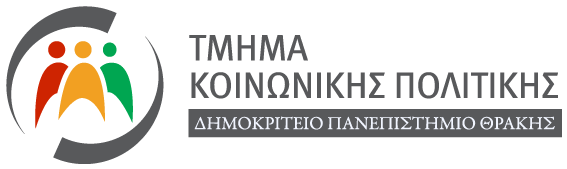 υποδέχεται & προσκαλεί για ενημέρωση όλες τις πρωτοετείς φοιτήτριες & όλους τους πρωτοετείς φοιτητές του 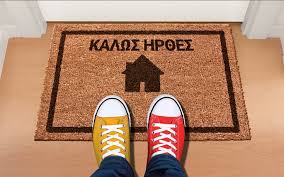 την ΤΕΤΑΡΤΗ 13 ΟΚΤΩΒΡΙΟΥ 2021ώρα 18:00 μμ. στο Αμφιθέατρο Ιδρύματος ΠΑΠΑΝΙΚΟΛΑΟΥΟι συμμετέχοντες/ουσες θα πρέπει είτε να έχουν ολοκληρώσει προ τουλάχιστον 14 ημερών τον εμβολιασμό για κορωνοϊό COVID-19 και να επιδείξουν πιστοποιητικό εμβολιασμού, είτε να επιδείξουν πιστοποιητικό νόσησης τελευταίου εξαμήνου, είτε να έχουν διαγνωσθεί αρνητικοί σε εργαστηριακό έλεγχο (rapid ή PCR) για κορωνοϊό, έως 48 ώρες πριν την προσέλευσή τους στην εκδήλωση και να επιδείξουν βεβαίωση αρνητικού αποτελέσματος.  Η χρήση μάσκας είναι υποχρεωτική. 